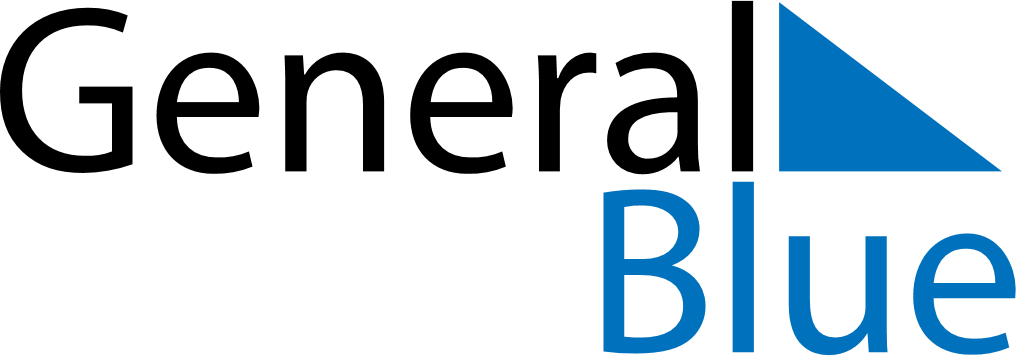 June 2024June 2024June 2024June 2024June 2024June 2024June 2024Kuhmo, Kainuu, FinlandKuhmo, Kainuu, FinlandKuhmo, Kainuu, FinlandKuhmo, Kainuu, FinlandKuhmo, Kainuu, FinlandKuhmo, Kainuu, FinlandKuhmo, Kainuu, FinlandSundayMondayMondayTuesdayWednesdayThursdayFridaySaturday1Sunrise: 2:56 AMSunset: 11:03 PMDaylight: 20 hours and 6 minutes.23345678Sunrise: 2:54 AMSunset: 11:05 PMDaylight: 20 hours and 11 minutes.Sunrise: 2:51 AMSunset: 11:08 PMDaylight: 20 hours and 16 minutes.Sunrise: 2:51 AMSunset: 11:08 PMDaylight: 20 hours and 16 minutes.Sunrise: 2:49 AMSunset: 11:11 PMDaylight: 20 hours and 21 minutes.Sunrise: 2:47 AMSunset: 11:13 PMDaylight: 20 hours and 26 minutes.Sunrise: 2:45 AMSunset: 11:16 PMDaylight: 20 hours and 31 minutes.Sunrise: 2:43 AMSunset: 11:18 PMDaylight: 20 hours and 35 minutes.Sunrise: 2:41 AMSunset: 11:20 PMDaylight: 20 hours and 39 minutes.910101112131415Sunrise: 2:39 AMSunset: 11:23 PMDaylight: 20 hours and 43 minutes.Sunrise: 2:37 AMSunset: 11:25 PMDaylight: 20 hours and 47 minutes.Sunrise: 2:37 AMSunset: 11:25 PMDaylight: 20 hours and 47 minutes.Sunrise: 2:36 AMSunset: 11:27 PMDaylight: 20 hours and 50 minutes.Sunrise: 2:34 AMSunset: 11:28 PMDaylight: 20 hours and 54 minutes.Sunrise: 2:33 AMSunset: 11:30 PMDaylight: 20 hours and 56 minutes.Sunrise: 2:32 AMSunset: 11:32 PMDaylight: 20 hours and 59 minutes.Sunrise: 2:31 AMSunset: 11:33 PMDaylight: 21 hours and 1 minute.1617171819202122Sunrise: 2:30 AMSunset: 11:34 PMDaylight: 21 hours and 3 minutes.Sunrise: 2:30 AMSunset: 11:35 PMDaylight: 21 hours and 5 minutes.Sunrise: 2:30 AMSunset: 11:35 PMDaylight: 21 hours and 5 minutes.Sunrise: 2:29 AMSunset: 11:36 PMDaylight: 21 hours and 6 minutes.Sunrise: 2:29 AMSunset: 11:37 PMDaylight: 21 hours and 7 minutes.Sunrise: 2:29 AMSunset: 11:37 PMDaylight: 21 hours and 7 minutes.Sunrise: 2:29 AMSunset: 11:37 PMDaylight: 21 hours and 8 minutes.Sunrise: 2:30 AMSunset: 11:37 PMDaylight: 21 hours and 7 minutes.2324242526272829Sunrise: 2:30 AMSunset: 11:37 PMDaylight: 21 hours and 7 minutes.Sunrise: 2:31 AMSunset: 11:37 PMDaylight: 21 hours and 6 minutes.Sunrise: 2:31 AMSunset: 11:37 PMDaylight: 21 hours and 6 minutes.Sunrise: 2:32 AMSunset: 11:37 PMDaylight: 21 hours and 4 minutes.Sunrise: 2:33 AMSunset: 11:36 PMDaylight: 21 hours and 3 minutes.Sunrise: 2:34 AMSunset: 11:35 PMDaylight: 21 hours and 1 minute.Sunrise: 2:35 AMSunset: 11:34 PMDaylight: 20 hours and 58 minutes.Sunrise: 2:37 AMSunset: 11:33 PMDaylight: 20 hours and 56 minutes.30Sunrise: 2:38 AMSunset: 11:32 PMDaylight: 20 hours and 53 minutes.